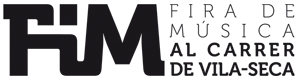 5 de març de 2014  Primers noms per a la FiM Vila-seca 2014Desert, Joana Serrat, Pau Riba & Pascal Comelade, Xenia Rubinos, Zea & Esperit!, El Último Vecino, Xebi SF, Jazz Machín, Lost Fills, Copa Lotus i Harrison Ford Fiesta actuaran a Vila-seca els propers 16 i 17 de maig.La 15ena FiM_FiM Fira de Música al Carrer de Vila-seca confirma els primers artistes d'un cartell que aposta per conèixer l'avantguarda musical a Catalunya. Els amants de la descoberta musical podran gaudir amb les noves propostes més interessants i originals per l'escena catalana que fan de la FiM l'aparador de la música emergent.Els primers grups confirmatsEl futur immediat de la música es donarà cita a Vila-seca amb propostes com el pop electrònic de Desert, el folk sofisticat de la vigatana Joana Serrat, el nou projecte conjunt dels referents creadors Pascal Comelade & Pau Riba, o l'excitant aposta de Xenia Rubinos, revelació del barri novaiorquès de Brooklyn. També es podran escoltar a la fira el tàndem màgic de Zea & Esperit! - Arnald de Boer de The Ex i Mau Boada-, els deliris kitsch dels 80 de El Último Vecino, l'obra d'autor de Xebi SF, o els Jazz Machín, que revisen en clau jazz els clàssics del gran Machín amb músics com Santi Careta o Celeste Alías. Completen aquest reguitzell l'energia dels mallorquins Lost Fills, els flamants guanyadors del Sona 9 -Copa Lotus-, i la postmoderna barreja dels tarragonins Harrison Ford Fiesta.Èxit d'inscripcions a la FiMLa FiM Vila-seca ha tornat a batre rècord d'inscripcions musicals, arribant a les 897 bandes inscrites - un 12% més que l'any anterior- per a participar en la pedrera dels nous valors que és la FiM. Novament, la direcció artística ha seleccionat les propostes amb un comissariat artístic (Albert Miralles -Icat.cat- i Joan Colomo). Kike Bela, director artístic de la FiM, remarca que: "La voluntat màxima de la programació és representar les darrers tendències creatives del mercat, de l'interès del públic i dels professionals del sector. Per això, fem una convocatòria pública i coneixem sense intermediaris el teixit creatiu musical més actual. Aquesta convocatòria és la millor manera de proposar un diversificat ventall de projectes emocionants i musicalment arriscats. Aquesta creativitat musical actual és més viva que mai, considerant la gran quantitat de grups que volen venir".La FiM Vila-seca 2014En les properes setmanes s'aniran confirmant la resta de bandes que passaran per la Fira de Música al Carrer de Vila-seca 2014. La FiM tornarà a Vila-seca i celebrarà el tercer cap de setmana de maig la seva 15ena edició amb la presentació de més de 40 propostes diverses en estils i formats. En breu, es faran públiques altres novetats de la fira professional de música emergent.CASTELLANOPrimeros nombres para la FiM Vila-seca 2014Desert, Joana Serrat, Pau Riba & Pascal Comelade, Xenia Rubinos, Zea & Esperit!, El Último Vecino, Xebi SF, Jazz Machín, Lost Fills, Copa Lotus y Harrison Ford Fiesta actuarán en Vila-seca los próximos 16 y 17 de mayo.La 15ª FiM_FiM Fira de Música al Carrer de Vila-seca confirma los primeros artistas de un cartel que apuesta por conocer la vanguardia musical en Cataluña. Los amantes del descubrimiento musical podrán disfrutar con las nuevas propuestas más interesantes y originales de la escena catalana que  hacen de la FiM el escaparate de la música emergente.Los primeros grupos confirmadosEl futuro inmediato de la música se dará cita en Vila-seca con propuestas como el pop electrónico de Desert, el folk sofisticado de la vigatana Joana Serrat, el nuevo proyecto conjunto de los referentes creadores Pascal Comelade & Pau Riba o la excitante apueesta de Xenia Rubinos, revelación del neoyorquino barrio de Brooklyn.También se podrán escuchar en la feria el tándem mágico de de Zea & Esperit! - Arnald de Boer de The Ex i Mau Boada-, los delirios kitsch de los 80 de El Último Vecino, la obra de autor de Xebi SF, o los Jazz Machín, que revisan en clave jazz los clásicos del gran Machín con músicos como Santi Careta o Celeste Alías. Completan esta serie la energía de los mallorquines Lost Fills, los flamantes ganadores del Sona 9 - Copa Lotus- y la postmoderna mezcla de los tarragoneses Harrison Ford Fiesta.Éxito de inscripciones a la FiMLa FiM Vila-seca ha vuelto a batir rècord de inscripciones musicales, llegando a las 897 bandas inscritas - un 12% más que el año anterior- para participar en la cantera de los nuevos valores que es la FiM. Nuevamente, la dirección artística ha seleccionado las propuestas con un comisariado artístico (Albert Miralles -Icat.cat- y Joan Colomo). Kike Bela, director artístico de la FiM, remarca que: "La voluntad máxima de la programación es representar les últimas tendencias creativas del mercado, del interés del público y de los profesionales del sector. Por eso, hacemos una convocatoria pública y conocemos sin intermediarios el tejido creativo musical más actual. Esta convocatòria es la mejor manera de proponer un diversificado abanico de proyectos emocionantes y musicalmente arriesgados. Esta creatividad musical actual és más viva que nunca, considerando la gran cantidad de grupos que quieren venir".La FiM Vila-seca 2014En las próximas semanas se irán confirmando el resto de bandas que pasarán por la Fira de Música al Carrer de Vila-seca 2014. La FiM volverá a Vila-seca y celebrará el tercer fin de setmana de mayo su 15ª edición con la presentación de  más de 40 propuestas diversas en estilos y formatos. En breve, se harán públicas otras novedades de la feria profesional de música emergente.16 I 17 DE MAIG DE 2014WWW.FIRACARRER.CAT (nou web!)932157411 ext. 22 - 609616201 - Yolanda Jiménezcomunicacio@firacarrer.catdescarrega! IMATGES DE LA FiM VILA-SECA 2013 / #FiMVilaseca TV! / SPOTIFY FiMwww.facebook.com/fimvilaseca / www.twitter.com/fimvilaseca / www.instagram.com/fimvilaseca